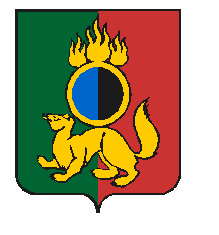 АДМИНИСТРАЦИЯ ГОРОДСКОГО ОКРУГА ПЕРВОУРАЛЬСКПОСТАНОВЛЕНИЕг. ПервоуральскО временном ограничении личногоприема граждан в связи с необходимостью принятия мер понераспространению новой коронавирусной инфекцииВ соответствии с поручением Председателя Правительства Российской Федерации М.В. Мишустина от 18 марта 2020 года № ММ-П36-1945, Методическими рекомендациями по режиму труда органов государственной власти, органов местного самоуправления и организаций с участием государства Министерства труда и социальной защиты Российской Федерации от 16 марта 2020 года № 19-0/10/П-2262, перечнем Поручений Губернатора Свердловской области  № 6-ЕК пп от 19 марта 2020 года, Администрация городского округа ПервоуральскПОСТАНОВЛЯЕТ:     1. Временно ограничить личный прием граждан.Срок: до принятия решения об отмене дополнительных мер по защите населения от новой коронавирусной инфекции (2019-nCoV).           2. Гражданам, пришедшим на личный прием, рекомендовать обращаться в письменной форме.Срок: до принятия решения об отмене дополнительных мер по защите населения от новой коронавирусной инфекции (2019-nCoV).            3.  Приостановить до 1 мая 2020 года назначение проверок, в отношении которых применяются положения Федерального закона от 26 декабря 2008 года № 294-ФЗ 
«О защите прав юридических лиц и индивидуальных предпринимателей при осуществлении государственного контроля (надзора) и муниципального контроля», а также выездных налоговых проверок, за исключением проведения внеплановых проверок, основанием для которых является причинение вреда жизни, здоровью граждан, возникновение чрезвычайных ситуаций природного и техногенного характера, проверок, результатом которых является выдача разрешений, лицензий, аттестатов аккредитации, иных документов, имеющих разрешительный характер.          4. Опубликовать настоящее постановление в газете «Вечерний Первоуральск» и разместить на официальном сайте городского округа Первоуральск.5. Контроль за исполнением настоящего  постановления возложить на заместителя Главы Администрации городского округа Первоуральск по управлению социальной сферой и организационной работе Л.В. Васильеву.Глава городского округа Первоуральск                                                                     И.В. Кабец 23.03.2020№529